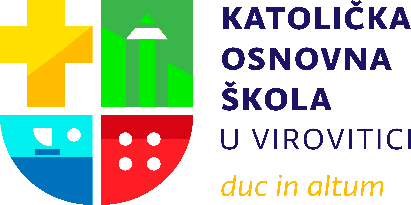 Trg Ljudevita Patačića 333000 ViroviticaTel.: 033/ 554-225 (ravnatelj), 554-145 (pedagog),        554-223 (tajništvo),554-227 (računovodstvo),         554-221 (zbornica)E-mail: ured@os-katolicka-vt.skole.hrwww.os-katolicka-vt.skole.hrKLASA: 007-01/24-02/2URBROJ: 2189-87-2U Virovitici, 29. veljače 2024. godine                                                                             ZAPISNIK                  s 5.  sjednice Školskog odbora održane dana 29. veljače 2024. godine u sjedištu škole                                                                 s početkom u 16,00 satiSjednici su prisutni: I.Ž., Z.K., Z.S., M.V.Sa sjednice je odsutna: V.M. (opravdano).Sjednici je prisutan ravnatelj škole.Zapisničarka na sjednici: A. G.S.Sjednici je prisutna izvjestiteljica: A.R.Vođenje sjednice preuzima zamjenica predsjednice Školskog odbora M.V. Konstatira se da je prisutan dovoljan broj članova za pravovaljano odlučivanje. Zamjenica predsjednice predlaže izmjenu dnevnog reda:                                                                             DNEVNI RED1. Molitva i pozdrav2. Usvajanje zapisnika s 4. sjednice Školskog odbora održane dana 31. siječnja 2024. godine3. Usvajanje financijskog izvješća Katoličke osnovne škole u Virovitici za fiskalnu godinu 2023.4. Suglasnost za raskid radnog odnosa s učiteljicom fizike povodom zahtjeva za sporazumnim raskidom ugovora o radu5. Suglasnost za raskid radnog odnosa s učiteljicom kemije povodom zahtjeva za sporazumnim raskidom ugovora o radu6. Različito      Predložena izmjena dnevnog reda je jednoglasno usvojen.Ad. 1.Sjednica je počela molitvom. Ad.2. Čita se zapisnik sa 4. sjednice Školskog odbora. Na isti nitko nije imao primjedbi te je jednoglasno usvojen.Ad.3.Voditeljica računovodstva čita bilješke uz financijsko izvješće te isto obrazlaže. Na izloženo izvješće nitko nije imao primjedbi te je ono jednoglasno usvojeno o čemu se donosi posebna odluka. Ad.4.Djelatnica S.K., zaposlena na radnom mjestu učiteljice fizike, na određeno, nepuno radno vrijeme, podnijela je zahtjev za sporazumnim raskidom ugovora o radu koji treba biti realiziran na dan 29. veljače 2024. godine. Školski odbor jednoglasno daje suglasnost za raskidom radnog odnosa s djelatnicom.Ad.5.Djelatnica S.P., zaposlena na radnom mjestu učiteljice kemije, na određeno, nepuno radno vrijeme, podnijela je zahtjev za sporazumnim raskidom ugovora o radu koji treba biti realiziran na dan 29. veljače 2024. godine. Školski odbor jednoglasno daje suglasnost za raskidom radnog odnosa s djelatnicom.Ad.6.Nije bilo predmeta za raspravu.Dovršeno molitvom u 16,30 sati.             Zapisničarka:                                                                Zamjenica predsjednice Školskog odbora:                  A.G.S.                                                                                                      M.V.